REGISTRATION FORMPlease submit this form along with your consent form and data spreadsheet. We will use this information to manage your data and also as part of our ongoing research into factors impacting antibiotic prescription. As stipulated in the consent form, these data will be kept anonymous and only used for the indicated purpose.  If you are submitting data from a single veterinary surgeon, please continue to the next section. If you are submitting data from more than one veterinary surgeon then you can stop here and submit this form along with your consent form and data spreadsheet to savsnet@liverpool.ac.uk.Thank youThis supplementary form is only to be completed if the data you are submitting to mySavsnet AMR originates from only a single individual prescriber. Please ensure that you have permission from the prescriber before submitting data. Please now submit this form along with your consent form and data spreadsheet to savsnet@liverpool.ac.ukThank you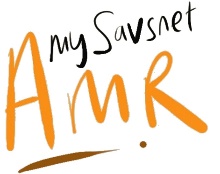 The Small Animal Veterinary Surveillance Network Antibiotic Prescription TrackerContact details of person submitting the dataContact details of person submitting the dataContact details of person submitting the dataContact details of person submitting the dataContact details of person submitting the dataContact details of person submitting the dataContact details of person submitting the dataContact details of person submitting the dataContact details of person submitting the dataContact details of person submitting the dataContact details of person submitting the dataContact details of person submitting the dataContact name:Contact telephone number:Contact email address:Veterinary practice detailsVeterinary practice detailsVeterinary practice detailsVeterinary practice detailsVeterinary practice detailsVeterinary practice detailsVeterinary practice detailsVeterinary practice detailsVeterinary practice detailsVeterinary practice detailsVeterinary practice detailsVeterinary practice detailsVeterinary practice name:Main site address:Main site postcode:Number of sites:Practice management system:Number of veterinary surgeons and nursesNumber of veterinary surgeons and nursesNumber of veterinary surgeons and nursesNumber of veterinary surgeons and nursesNumber of veterinary surgeons and nursesNumber of veterinary surgeons and nursesNumber of veterinary surgeons and nursesNumber of veterinary surgeons and nursesNumber of veterinary surgeons and nursesNumber of veterinary surgeons and nursesNumber of veterinary surgeons and nursesNumber of veterinary surgeons and nursesTotal number of veterinary surgeons employed by the practice (full time equivalents):Number of veterinary surgeons with advanced qualifications (full time equivalents):NOTE: an individual practitioner may appear under several headingsMScMScMScMScMScNumber of veterinary surgeons with advanced qualifications (full time equivalents):NOTE: an individual practitioner may appear under several headingsPhDPhDPhDPhDPhDNumber of veterinary surgeons with advanced qualifications (full time equivalents):NOTE: an individual practitioner may appear under several headingsCertificateCertificateCertificateCertificateCertificateNumber of veterinary surgeons with advanced qualifications (full time equivalents):NOTE: an individual practitioner may appear under several headingsDiplomaDiplomaDiplomaDiplomaDiplomaNumber of veterinary surgeons with advanced qualifications (full time equivalents):NOTE: an individual practitioner may appear under several headingsRCVS Advanced Veterinary PractitionerRCVS Advanced Veterinary PractitionerRCVS Advanced Veterinary PractitionerRCVS Advanced Veterinary PractitionerRCVS Advanced Veterinary PractitionerNumber of veterinary surgeons with advanced qualifications (full time equivalents):NOTE: an individual practitioner may appear under several headingsSpecialist status (European, American or RCVS)Specialist status (European, American or RCVS)Specialist status (European, American or RCVS)Specialist status (European, American or RCVS)Specialist status (European, American or RCVS)Number of veterinary surgeons with advanced qualifications (full time equivalents):NOTE: an individual practitioner may appear under several headingsRCVS FellowshipRCVS FellowshipRCVS FellowshipRCVS FellowshipRCVS FellowshipTotal number of employed registered veterinary nurses by the practice (full time equivalents):PTOPTOPTOPTOPTOPTOPTOPTOPTOPTOPTOPTOPlease tick any of the following that best describe your practice:Please tick any of the following that best describe your practice:Please tick any of the following that best describe your practice:Please tick any of the following that best describe your practice:Please tick any of the following that best describe your practice:Please tick any of the following that best describe your practice:Please tick any of the following that best describe your practice:Please tick any of the following that best describe your practice:Please tick any of the following that best describe your practice:Please tick any of the following that best describe your practice:Please tick any of the following that best describe your practice:Please tick any of the following that best describe your practice:Case load:First opinionReferralReferralEmergencyEmergencyEmergencyOut-of-hours provision:Manage own coverManage own coverExternally providedExternally providedExternally providedExternally providedExternally providedExternally providedPlease tick if at least one site within your practice has the following RCVS accreditation statuses:Please tick if at least one site within your practice has the following RCVS accreditation statuses:Please tick if at least one site within your practice has the following RCVS accreditation statuses:Please tick if at least one site within your practice has the following RCVS accreditation statuses:Please tick if at least one site within your practice has the following RCVS accreditation statuses:Please tick if at least one site within your practice has the following RCVS accreditation statuses:Please tick if at least one site within your practice has the following RCVS accreditation statuses:Please tick if at least one site within your practice has the following RCVS accreditation statuses:Please tick if at least one site within your practice has the following RCVS accreditation statuses:Please tick if at least one site within your practice has the following RCVS accreditation statuses:Please tick if at least one site within your practice has the following RCVS accreditation statuses:Please tick if at least one site within your practice has the following RCVS accreditation statuses:Small animal:No accreditationNo accreditationCore standardsCore standardsCore standardsCore standardsCore standardsCore standardsSmall animal:General practiceGeneral practiceVeterinary hospitalVeterinary hospitalVeterinary hospitalVeterinary hospitalVeterinary hospitalVeterinary hospitalSmall animal:Emergency service clinicEmergency service clinicFarm animal:No accreditationNo accreditationCore standardsCore standardsCore standardsCore standardsCore standardsCore standardsFarm animal:General practiceGeneral practiceEquine:No accreditationNo accreditationCore standardsCore standardsCore standardsCore standardsCore standardsCore standardsEquine:General practiceGeneral practiceGeneral practice - ambulatoryGeneral practice - ambulatoryGeneral practice - ambulatoryGeneral practice - ambulatoryGeneral practice - ambulatoryGeneral practice - ambulatoryEquine:Veterinary hospitalVeterinary hospitalRange of species treated by your practice:DogCatCatRabbitRabbitRabbitRange of species treated by your practice:ExoticCattleCattleSheepSheepSheepRange of species treated by your practice:PigPoultryPoultryOther farmOther farmOther farmRange of species treated by your practice:HorseOther equidOther equidOther speciesOther speciesOther speciesData submission detailsData submission detailsData submission detailsData submission detailsData submission detailsData submission detailsData submission detailsData submission detailsData submission detailsData submission detailsData submission detailsData submission detailsDoes the provided data originate from:Whole practiceI confirm that I am permitted to access the submitted data within my practice and will only use the supplied feedback for internal confidential practice audit.Tick to confirm   I confirm that I am permitted to access the submitted data within my practice and will only use the supplied feedback for internal confidential practice audit.Tick to confirm   I confirm that I am permitted to access the submitted data within my practice and will only use the supplied feedback for internal confidential practice audit.Tick to confirm   I confirm that I am permitted to access the submitted data within my practice and will only use the supplied feedback for internal confidential practice audit.Tick to confirm   I confirm that I am permitted to access the submitted data within my practice and will only use the supplied feedback for internal confidential practice audit.Tick to confirm   I confirm that I am permitted to access the submitted data within my practice and will only use the supplied feedback for internal confidential practice audit.Tick to confirm   I confirm that I am permitted to access the submitted data within my practice and will only use the supplied feedback for internal confidential practice audit.Tick to confirm   I confirm that I am permitted to access the submitted data within my practice and will only use the supplied feedback for internal confidential practice audit.Tick to confirm   I confirm that I am permitted to access the submitted data within my practice and will only use the supplied feedback for internal confidential practice audit.Tick to confirm   Does the provided data originate from:Site within a practiceI confirm that I am permitted to access the submitted data within my practice and will only use the supplied feedback for internal confidential practice audit.Tick to confirm   I confirm that I am permitted to access the submitted data within my practice and will only use the supplied feedback for internal confidential practice audit.Tick to confirm   I confirm that I am permitted to access the submitted data within my practice and will only use the supplied feedback for internal confidential practice audit.Tick to confirm   I confirm that I am permitted to access the submitted data within my practice and will only use the supplied feedback for internal confidential practice audit.Tick to confirm   I confirm that I am permitted to access the submitted data within my practice and will only use the supplied feedback for internal confidential practice audit.Tick to confirm   I confirm that I am permitted to access the submitted data within my practice and will only use the supplied feedback for internal confidential practice audit.Tick to confirm   I confirm that I am permitted to access the submitted data within my practice and will only use the supplied feedback for internal confidential practice audit.Tick to confirm   I confirm that I am permitted to access the submitted data within my practice and will only use the supplied feedback for internal confidential practice audit.Tick to confirm   I confirm that I am permitted to access the submitted data within my practice and will only use the supplied feedback for internal confidential practice audit.Tick to confirm   Does the provided data originate from:Individual prescriber(please continue to next section)I confirm that I am permitted to access the submitted data within my practice and will only use the supplied feedback for internal confidential practice audit.Tick to confirm   I confirm that I am permitted to access the submitted data within my practice and will only use the supplied feedback for internal confidential practice audit.Tick to confirm   I confirm that I am permitted to access the submitted data within my practice and will only use the supplied feedback for internal confidential practice audit.Tick to confirm   I confirm that I am permitted to access the submitted data within my practice and will only use the supplied feedback for internal confidential practice audit.Tick to confirm   I confirm that I am permitted to access the submitted data within my practice and will only use the supplied feedback for internal confidential practice audit.Tick to confirm   I confirm that I am permitted to access the submitted data within my practice and will only use the supplied feedback for internal confidential practice audit.Tick to confirm   I confirm that I am permitted to access the submitted data within my practice and will only use the supplied feedback for internal confidential practice audit.Tick to confirm   I confirm that I am permitted to access the submitted data within my practice and will only use the supplied feedback for internal confidential practice audit.Tick to confirm   I confirm that I am permitted to access the submitted data within my practice and will only use the supplied feedback for internal confidential practice audit.Tick to confirm   Contact details of individual prescriber (if different to details above)Contact details of individual prescriber (if different to details above)Contact details of individual prescriber (if different to details above)Contact details of individual prescriber (if different to details above)Contact details of individual prescriber (if different to details above)Contact details of individual prescriber (if different to details above)Contact details of individual prescriber (if different to details above)Contact details of individual prescriber (if different to details above)Contact details of individual prescriber (if different to details above)Contact details of individual prescriber (if different to details above)Contact name:Contact telephone number:Contact email address:Further details of individual prescriberFurther details of individual prescriberFurther details of individual prescriberFurther details of individual prescriberFurther details of individual prescriberFurther details of individual prescriberFurther details of individual prescriberFurther details of individual prescriberFurther details of individual prescriberFurther details of individual prescriberQualification date (year):University of qualification:Advanced qualifications of the individual prescriber:MScMScMScMScAdvanced qualifications of the individual prescriber:PhDPhDPhDPhDAdvanced qualifications of the individual prescriber:CertificateCertificateCertificateCertificateAdvanced qualifications of the individual prescriber:DiplomaDiplomaDiplomaDiplomaAdvanced qualifications of the individual prescriber:RCVS Advanced Veterinary PractitionerRCVS Advanced Veterinary PractitionerRCVS Advanced Veterinary PractitionerRCVS Advanced Veterinary PractitionerAdvanced qualifications of the individual prescriber:Specialist status (European, American or RCVS)Specialist status (European, American or RCVS)Specialist status (European, American or RCVS)Specialist status (European, American or RCVS)Advanced qualifications of the individual prescriber:RCVS FellowshipRCVS FellowshipRCVS FellowshipRCVS FellowshipRange of species treat by the individual prescriber at their current veterinary practice:DogCatRabbitRabbitRabbitRange of species treat by the individual prescriber at their current veterinary practice:ExoticCattleSheepSheepSheepRange of species treat by the individual prescriber at their current veterinary practice:PigPoultryOther farmOther farmOther farmRange of species treat by the individual prescriber at their current veterinary practice:HorseOther equidOther speciesOther speciesOther species